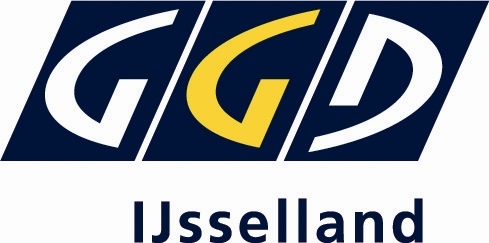 Bijscholingsmiddag jeugdgezondheidszorgThema: LaaggeletterdheidDatum: 1 april 2021Locatie: GGD IJsselland TeamsTijd: 13.00 - 16.00Sprekers: Marijt IJpelaar, Marijke Holsbrink- Stichting Lezen en Schrijven	      Judith Heinrich, beleidsmedewerker JGZ, B&OProgramma	13.00	  Opening en welkom				Judith Heinrich	13.15	  Herkennen van laaggeletterd 	 Marit IJpelaar/Marijke Holsbrink              	  Structurele inbedding  in het werkproces Jeugdgezondheidszorg		  Kennismaken met het lokale veld met betrekking tot laaggeletterdheid   14.00	 Training				Trainer Stichting lezen en Schrijven                 Bespreekbaar maken van laaggeletterdheid en kritische blik op eigen                                                                    Gespreksvoering    15.00 	PAUZE    15.15   In gesprek met getrainde ervaringsdeskundige vanuit de doelgroep van de                        jeugdgezondheidszorg.	 15.45   Formuleren eigen actiepunten door jeugdartsen en jeugdverpleegkundigen.                  Korte Evaluatie 			Marit IJpelaar/Marijke HolsbrinkVoorafgaand aan de scholingsmiddag volgen deelnemers de e-learning ‘aanpak laaggeletterdheid’  (sector gezin) van de Stichting Lezen en Schrijven. Ziehttps://www.lezenenschrijven.nl/wat-doen-wij/oplossing-voor-je-vraagstuk/e-learing-aanpak-van-laaggeletterdheidDeze e-learning (incl toets) is voor 1 punt geaccrediteerd door de KNMG	        